Consentimiento: está de acuerdo que la FLACSI, haga de esta experiencia significativa una herramienta  pedagógica que se realimente, multiplique y divulgue a todos los Colegios de la compañía de Jesús en América Latina, como recurso:Si x  / No ___ DATOS GENERALES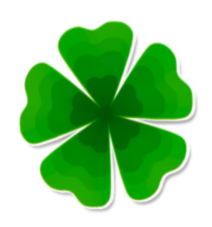 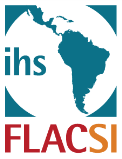 DATOS GENERALESDATOS GENERALESDATOS GENERALESNombre del Colegio o institución Nombre del Colegio o institución Nombre del Colegio o institución Colegio LoyolaPaís / CiudadPaís / CiudadPaís / CiudadGuatemala, GuatemalaNombre de la experienciaNombre de la experienciaNombre de la experienciaProyecto Ecoloyola “Cuenta Conmigo… Madre Tierra”Objetivo de la experienciaObjetivo de la experienciaObjetivo de la experienciaIncentivar a la comunidad educativa a cuidar el mundo en que viven como una prioridad inherente en su vida.Fomentar y promover la adquisición de conocimientos, interiorizar actitudes, desarrollar hábitos, modificar conductas y cultivar valores ambientales en el ámbito escolar.Nombre delDirector/a Académico/aNombre delDirector/a Académico/aNombre delDirector/a Académico/aLissette OrdoñezSISTEMATIZACIÓN DE LA EXPERIENCIASISTEMATIZACIÓN DE LA EXPERIENCIASISTEMATIZACIÓN DE LA EXPERIENCIASISTEMATIZACIÓN DE LA EXPERIENCIAFundamentaciónEl proyecto surge de la  necesidad y urgencia que tiene el cuidado de nuestra Madre Tierra. Tomando en cuenta que somos un  colegio jesuita y nuestra misión es  formar personas conscientes, competentes, comprometidas y compasivas con nosotros mismos, con el otro y con nuestro planeta Tierra  nos vimos en necesidad de llevar a cabo,  desde el departamento pedagógico,  un proyecto interdisciplinar con esta temática para que todos como familia Loyola nos involucráramos  y con ello creáramos la conciencia ecológica sobre la realidad que estamos viviendo y,  con ello asumamos  un compromiso que nos lleve a tomar decisiones sobre nuestro actuar diario y a reflexionar cómo desde nuestros contextos podemos hacer la diferencia para velar por nuestra casa común. “La humanidad está llamada a tomar conciencia de la necesidad de realizar cambios de estilos de vida, de producción y de consumo…”                                                                                                                      Papa FranciscoEl proyecto surge de la  necesidad y urgencia que tiene el cuidado de nuestra Madre Tierra. Tomando en cuenta que somos un  colegio jesuita y nuestra misión es  formar personas conscientes, competentes, comprometidas y compasivas con nosotros mismos, con el otro y con nuestro planeta Tierra  nos vimos en necesidad de llevar a cabo,  desde el departamento pedagógico,  un proyecto interdisciplinar con esta temática para que todos como familia Loyola nos involucráramos  y con ello creáramos la conciencia ecológica sobre la realidad que estamos viviendo y,  con ello asumamos  un compromiso que nos lleve a tomar decisiones sobre nuestro actuar diario y a reflexionar cómo desde nuestros contextos podemos hacer la diferencia para velar por nuestra casa común. “La humanidad está llamada a tomar conciencia de la necesidad de realizar cambios de estilos de vida, de producción y de consumo…”                                                                                                                      Papa FranciscoEl proyecto surge de la  necesidad y urgencia que tiene el cuidado de nuestra Madre Tierra. Tomando en cuenta que somos un  colegio jesuita y nuestra misión es  formar personas conscientes, competentes, comprometidas y compasivas con nosotros mismos, con el otro y con nuestro planeta Tierra  nos vimos en necesidad de llevar a cabo,  desde el departamento pedagógico,  un proyecto interdisciplinar con esta temática para que todos como familia Loyola nos involucráramos  y con ello creáramos la conciencia ecológica sobre la realidad que estamos viviendo y,  con ello asumamos  un compromiso que nos lleve a tomar decisiones sobre nuestro actuar diario y a reflexionar cómo desde nuestros contextos podemos hacer la diferencia para velar por nuestra casa común. “La humanidad está llamada a tomar conciencia de la necesidad de realizar cambios de estilos de vida, de producción y de consumo…”                                                                                                                      Papa FranciscoDescripción de la experiencia. El proyecto ecológico es una experiencia que se ha venido desarrollando desde hace cuatro años. Durante este tiempo se  han realizado distintas actividades, una de las más trabajadas es el reciclaje. Se elige un líder verde, el cual es responsable de motivar y organizar junto con el equipo docente de Ciencias Naturales las actividades planificadas. El proyecto planificado para este año es de carácter  interdisciplinar,  se han involucrado varias áreas. Y nos hemos orientado con el apoyo de las respuestas del  siguiente cuestionamiento:¿Qué acciones  podemos generar para solidarizarnos con la conservación  del medio ambiente?Integrar la cultura ecológica en todas las áreas académicas del Colegio.Utilizar contenedores para clasificar los desechos.Practicar la reducción y la reutilización de los recursos.Llevar a cabo una campaña visual que concientice a la comunidad educativa.Prácticas ecológicas de laboratorio.Exposición de arte elaborado con material de reciclaje.Las actividades están enfocadas al desarrollo de competencias cognitivas, emocionales, comunicativas e integradoras en la comunidad educativa del Colegio Loyola, sensibilizándola en la importancia del respeto y amor a Dios en la comunión con los demás, con nosotros mismos y con la naturaleza.Descripción de la experiencia. El proyecto ecológico es una experiencia que se ha venido desarrollando desde hace cuatro años. Durante este tiempo se  han realizado distintas actividades, una de las más trabajadas es el reciclaje. Se elige un líder verde, el cual es responsable de motivar y organizar junto con el equipo docente de Ciencias Naturales las actividades planificadas. El proyecto planificado para este año es de carácter  interdisciplinar,  se han involucrado varias áreas. Y nos hemos orientado con el apoyo de las respuestas del  siguiente cuestionamiento:¿Qué acciones  podemos generar para solidarizarnos con la conservación  del medio ambiente?Integrar la cultura ecológica en todas las áreas académicas del Colegio.Utilizar contenedores para clasificar los desechos.Practicar la reducción y la reutilización de los recursos.Llevar a cabo una campaña visual que concientice a la comunidad educativa.Prácticas ecológicas de laboratorio.Exposición de arte elaborado con material de reciclaje.Las actividades están enfocadas al desarrollo de competencias cognitivas, emocionales, comunicativas e integradoras en la comunidad educativa del Colegio Loyola, sensibilizándola en la importancia del respeto y amor a Dios en la comunión con los demás, con nosotros mismos y con la naturaleza.Descripción de la experiencia. El proyecto ecológico es una experiencia que se ha venido desarrollando desde hace cuatro años. Durante este tiempo se  han realizado distintas actividades, una de las más trabajadas es el reciclaje. Se elige un líder verde, el cual es responsable de motivar y organizar junto con el equipo docente de Ciencias Naturales las actividades planificadas. El proyecto planificado para este año es de carácter  interdisciplinar,  se han involucrado varias áreas. Y nos hemos orientado con el apoyo de las respuestas del  siguiente cuestionamiento:¿Qué acciones  podemos generar para solidarizarnos con la conservación  del medio ambiente?Integrar la cultura ecológica en todas las áreas académicas del Colegio.Utilizar contenedores para clasificar los desechos.Practicar la reducción y la reutilización de los recursos.Llevar a cabo una campaña visual que concientice a la comunidad educativa.Prácticas ecológicas de laboratorio.Exposición de arte elaborado con material de reciclaje.Las actividades están enfocadas al desarrollo de competencias cognitivas, emocionales, comunicativas e integradoras en la comunidad educativa del Colegio Loyola, sensibilizándola en la importancia del respeto y amor a Dios en la comunión con los demás, con nosotros mismos y con la naturaleza.Descripción de la experiencia. El proyecto ecológico es una experiencia que se ha venido desarrollando desde hace cuatro años. Durante este tiempo se  han realizado distintas actividades, una de las más trabajadas es el reciclaje. Se elige un líder verde, el cual es responsable de motivar y organizar junto con el equipo docente de Ciencias Naturales las actividades planificadas. El proyecto planificado para este año es de carácter  interdisciplinar,  se han involucrado varias áreas. Y nos hemos orientado con el apoyo de las respuestas del  siguiente cuestionamiento:¿Qué acciones  podemos generar para solidarizarnos con la conservación  del medio ambiente?Integrar la cultura ecológica en todas las áreas académicas del Colegio.Utilizar contenedores para clasificar los desechos.Practicar la reducción y la reutilización de los recursos.Llevar a cabo una campaña visual que concientice a la comunidad educativa.Prácticas ecológicas de laboratorio.Exposición de arte elaborado con material de reciclaje.Las actividades están enfocadas al desarrollo de competencias cognitivas, emocionales, comunicativas e integradoras en la comunidad educativa del Colegio Loyola, sensibilizándola en la importancia del respeto y amor a Dios en la comunión con los demás, con nosotros mismos y con la naturaleza.¿Por qué esta experiencia es significativa?¿Por qué esta experiencia es significativa?Ha sido significativa porque hemos logrado que los estudiantes se involucren con entusiasmo y dedicación en todas  las actividades. Además, se ha logrado minimizar el desperdicio de papel y que los lugares en donde trabajen y jueguen estén limpios. Se ha involucrado a toda la comunidad educativa y este año se está trabajando para decorar cualquier evento material reciclable. Con los fondos del reciclaje se pudo contribuir en un 50%  en la implementación del laboratorio de Física y Biología. Ha sido significativa porque hemos logrado que los estudiantes se involucren con entusiasmo y dedicación en todas  las actividades. Además, se ha logrado minimizar el desperdicio de papel y que los lugares en donde trabajen y jueguen estén limpios. Se ha involucrado a toda la comunidad educativa y este año se está trabajando para decorar cualquier evento material reciclable. Con los fondos del reciclaje se pudo contribuir en un 50%  en la implementación del laboratorio de Física y Biología. RecursosRecursosMaterial reciclable,  carteles, contenedores, equipo audiovisual.Material reciclable,  carteles, contenedores, equipo audiovisual.